If I have ticked the box headed ‘Gift Aid? √’, I confirm that I am a UK Income or Capital Gains taxpayer. I have read this statement and want the charity or Community Amateur Sports Club (CASC) named above to reclaim tax on the donation detailed below, given on the date shown. I understand that I must pay an amount of Income Tax and/or Capital Gains Tax in the tax year at least equal to the amount of tax that all the charities and CASCs I donate to, will reclaim on my gifts for that tax year. I understand that other taxes such as VAT and Council Tax do not qualify. I understand the charity will reclaim 25p of tax on every £1 that I have given. Sponsorship and 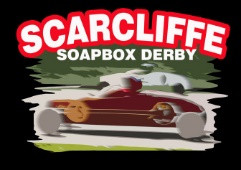 Gift Aid Declaration Form Sponsorship and Gift Aid Declaration Form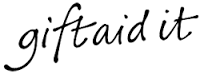 Please sponsor me (name): To:Race in the Scarcliffe Soapbox Derby Race in the Scarcliffe Soapbox Derby In aid of (tick):    Ashgate Hospice                                        Clic Sargent    Ashgate Hospice                                        Clic SargentRemember:  Full Name + Home Address + Postcode +   =Full Name(Fist name and surname)Home Address(Only needed if you are Gift Aiding your donation)PostcodeAmount (£)Date PaidGift AidTotal Donations ReceivedTotal Donations ReceivedTotal Donations Received£££Total Gift Aid DonationsTotal Gift Aid DonationsTotal Gift Aid Donations£££Date Donations Given to Charity or CASCDate Donations Given to Charity or CASCDate Donations Given to Charity or CASC£££